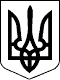 БЕРЕГІВСЬКА РАЙОННА ДЕРЖАВНА АДМІНІСТРАЦІЯЗАКАРПАТСЬКОЇ ОБЛАСТІР О З П О Р Я Д Ж Е Н Н Я__16.04.2021__                                 Берегове                           №_____107______Про припинення опалювального періоду	  Відповідно до статей 6, 20, 39 і 41 Закону України „Про місцеві державні адміністрації”, у зв’язку з покращенням погодних умов на території Берегівського району:	1.Припинити опалювальний період на території Берегівського району з 19 квітня 2021 року. 	2.Рекомендувати територіальним громадам Берегівського району розглянути питання припинення опалювального періоду в бюджетних установах, у віданні яких вони знаходяться.	3.Контроль за виконанням цього розпорядження покласти на першого заступника голови державної адміністрації Матія В.О. Голова державної адміністрації                                                     Ігор ВАНТЮХ